Oplæg til nyt kontingentsystem og beslutningsforslag til Generalforsamlingen 2019:Vi skal i Fremad gøre mere for at være et attraktivt tilbud for nye løbere der bare ønsker et løbefællesskab. Bestyrelsen har derfor udarbejdet nedenstående forslag til nyt kontingentsystem. Som noget nyt indarbejdes et medlemsniveau (A medlem), hvor klubben ikke har nogen omkostninger og kun har fordel ved at flere potentielt kan bidrage til fartholder tjanser mm. Når vi opgør antal medlemmer til, DAF, DGI osv. tæller disse ikke med da de er ikke konkurrence udøver (tidligere kaldte vi dette medlemskab for passive medlemmer). Bestyrelsen synes dog ikke navnet Passivt medlem er tidssvarende og derfor kaldes det nu Træn med.A-medlem: Træn med, samt ungdomsløber, 150kr pr halvår:Giver adgang til alle Fremad hold/træning, fester, foredrag og man må gerne være fartholder og hjælper til Nye Egå Engsø mm. A-medlem er typisk ikke konkurrenceudøver og ønsker primært at deltage i løbefællesskabet i Aarhus Fremad Atletik. Hvis man ønsker at deltage i fx Cross National skal et A-medlem selv sørge for at tilmelde sig og betale direkte til DAF.B-medlem. Motion, 400kr pr halvår:Dette medlemskab giver adgang som ovenfor, samt gratis adgang til 3 gratis løb pr år. Fx Vejle ådal, Vestjysk Half, CPH Half, eller Nytårs Cup (31/12).C-medlem. Motion+, 600kr pr halvår:Giver Adgang som ovenover samt adgang til DM, Cross, Trail og baneturnering.D-medlem. Familie medlemskab, 800kr pr halvår:Som C-medlemskab for 2 voksne og valgfrit antal børn.Ovenstående navne skal I ikke lægge så meget i, det skal blot vise at der er tale om forskellige niveauer som ikke er hæftet op på FIT, mellem/lang, sprint hold mm. Dvs. det er ment som en service for nye medlemmer så det bliver lettere at få overblik over hvad man får for sit kontingent.A medlem eller Træn med og Fremad ungdom. B medlem eller aktive udøver. Motion.C medlem eller aktive udøver. Motion+.D medlem eller Fremad familien.Studerende modtager en rabat på 33% uanset hvilket hold man tilmelder sig. Med venlig hilsenBestyrelsen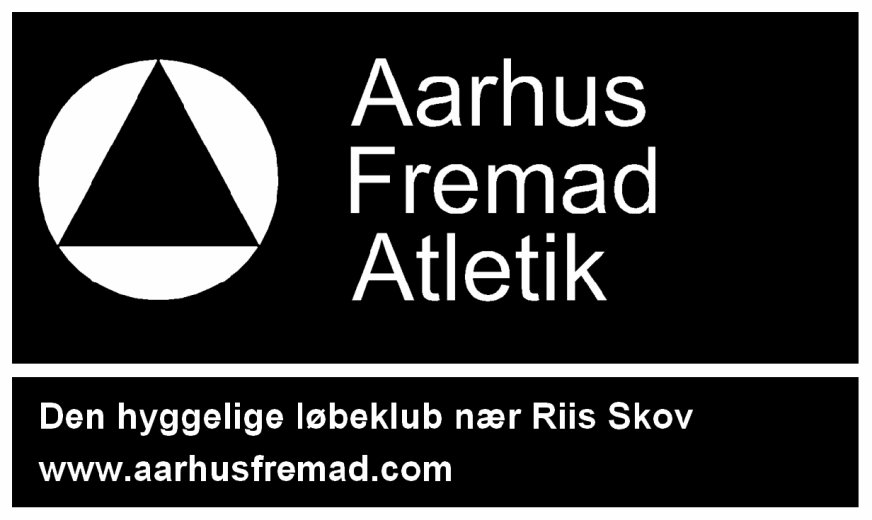 